The Church is Born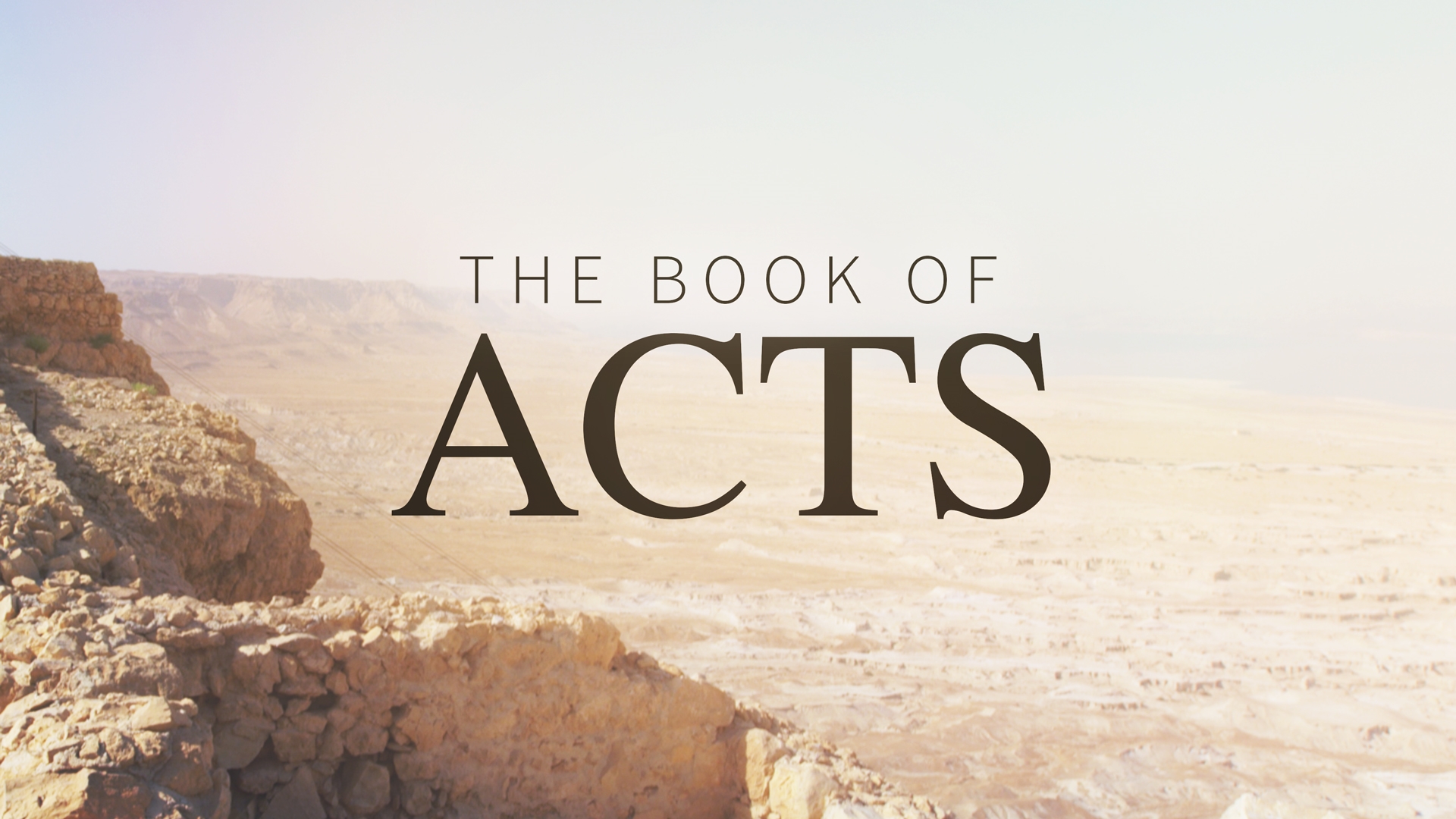 A quick review of Acts 1&2What makes waiting so difficult?_____________________________________________________________________________Who is Theophilus, and who wrote this book?_____________________________________________________________________________Why was this book written?_____________________________________________________________________________What is the significance of 1:3 After his suffering, he presented himself to them and gave many convincing proofs that he was alive. He appeared to them over a period of forty days and spoke about the kingdom of God._____________________________________________________________________________Act 1:4-5  On one occasion, while he was eating with them, he gave them this command: "Do not leave Jerusalem, but wait for the gift my Father promised, which you have heard me speak about.  (5)  For John baptized with water, but in a few days you will be baptized with the Holy Spirit."What were they waiting for? What does “baptized with the Holy Spirit” really mean?_____________________________________________________________________________Act 1:6-7  Then they gathered around him and asked him, "Lord, are you at this time going to restore the kingdom to Israel?"  (7)  He said to them: "It is not for you to know the times or dates the Father has set by his own authority.What are they asking? What are they missing?_____________________________________________________________________________Act 1:9-11  After he said this, he was taken up before their very eyes, and a cloud hid him from their sight.  (10)  They were looking intently up into the sky as he was going, when suddenly two men dressed in white stood beside them.  (11)  "Men of Galilee," they said, "why do you stand here looking into the sky? This same Jesus, who has been taken from you into heaven, will come back in the same way you have seen him go into heaven."Does this remind you of another event? 2 Kings 2?_____________________________________________________________________________What is the day of Pentecost?_____________________________________________________________________________Act 2:2-4  Suddenly a sound like the blowing of a violent wind came from heaven and filled the whole house where they were sitting.  (3)  They saw what seemed to be tongues of fire that separated and came to rest on each of them.  (4)  All of them were filled with the Holy Spirit and began to speak in other tongues as the Spirit enabled them.Any significance to the imagery?_____________________________________________________________________________Is “filled with the Holy Spirit” the same as “Baptized with the Holy Spirit”?_____________________________________________________________________________Why was this moment so important?_____________________________________________________________________________Prophesy of Joel? Joel 2:28-32_____________________________________________________________________________What part of this prophesy is the most exciting to you? Why?_____________________________________________________________________________Act 2:36  "Therefore let all Israel be assured of this: God has made this Jesus, whom you crucified, both Lord and Messiah."What does he mean by Lord and Messiah?_____________________________________________________________________________